Урок –обобщение  «Тепловые явления» в 8 «А» классе.учитель физики КГУ ОШ №39г. Уральск ЗКОБеспаленко О.Ф.Цель урока: 8.3.2.8 - исследовать закон сохранения и превращения энергии в тепловых процессах8.3.1.4 - описывать переход из твердого состояния в жидкое и обратно на основе молекулярно-кинетической теории8.3.1.5 - описывать переход вещества из жидкого состояния в газообразное и обратно на основе молекулярно-кинетической теорииФорма урока: нетрадиционная- викторинаХод урока:Вступление учителя:Про теплоту начнем рассказ,
Все вспомним, обобщим сейчас.
Энергия! Работа до кипенья!
Чтоб лени наблюдалось испаренье!
Мозги не доведем мы до плавленья,
Их тренируем до изнеможенья!
В учении проявим мы старание,
Идей научных видя обаяние!
Задачу мы любую одолеем
И другу подсобить всегда сумеем!
Историю науки изучаем
И Ломоносова великим почитаем!
И проявляем мы себя в труде,
Как двигатель с высоким КПД!
Но как же жизнь бывает непроста
С той дамой, что зовется: “Теплота”!1. Викторина “Кто быстрее сообразит”Вопросы:- Почему вспотевшую на морозе лошадь накрывают попоной?- На чашечки рычажных весов поставили и уравновесили стакан с холодной водой и стакан с горячим чаем. Почему равновесие быстро нарушилось?- Почему в банях и прачечных некоторые металлические трубы, по которым подается вода, покрыты капельками воды, тогда как поверхность других труб сухая?- Если в мае или в сентябре днем было ясно, а вечером небо затянулось облаками, то следует ли ожидать ночью заморозков?- Кирпич кажется на ощупь теплее, чем мрамор при той же температуре. Какой материал обладает лучшими теплоизоляционными свойствами?- Автобус затормозил и остановился. В какой вид энергии превратилась кинетическая энергия автобус?- Количество тепла, получаемое от солнечных лучей в течение лета Арктикой, значительно больше, чем получаемое той же площадью в Крыму.  Почему же в Крыму летом жарко, а в Арктике холодно?- Какая буханка хлеба тяжелее: горячая или холодная?- Почему во время снегопада теплеет?- Какой тепловой процесс сопровождается понижением температуры жидкости?- Почему сады и виноградники весной страдают от заморозков больше в низменностях, чем на возвышенностях?- Будет ли гореть спичка, зажженная внутри искусственного спутника Земли, выведенного на орбиту?- Изменится ли скорость таяния льда, внесенного в теплую комнату, если его накрыть шубой?2. Кроссворд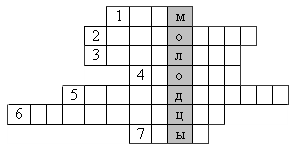 Вопросы:Как называется:1) Мельчайшая частица вещества? 2) Прибор для измерения температуры тела? 3) Тонкая трубка, по которой жидкость поднимается под действием силы поверхностного натяжения? 4) Единица измерения количества теплоты? 5) Переход вещества из жидкого состояния в твердое? 6) Переход вещества из газообразного состояния в жидкое? 7) Синоним слова “эксперимент”? 3. Конкурс “Физики - лирики”1. О каком физическом явлении (законе, понятии) идет речь.2. Каков физический смысл пословицы или поговорки?3. Верна ли пословица с точки зрения физики.А) Конкурс пословиц и поговорок :Примеры пословиц и поговорок:Снег - одеяло для пшеницы. (китайская)Не спеши есть горячую кашу с середины, а бери спокойно с краю. (тайская)Сильная тяга в печи зимой- на мороз, слабая – на сырую погоду. (русская)Если кочерга длинная, руки не обожжешь. (татарская)Б) Конкурс загадокПримеры загадок:Чего в избе не видно? Я вода, да по воде же и плаваю. Из избы мерзнут, а с улицы нет. Как можно пронести воду в решете? В) Конкурс по литературным произведениям- Чудесная береза (финская сказка)“Получила девушка от матери в подарок платье расшитое и горячего коня, у которого один волос на гриве золотой, другой серебряный, а третьему и названья нет. Вскочила девушка на коня и помчалась в королевский замок, только искры из под копыт жеребца посыпались”.Почему из-под копыт жеребца вылетают искры?- Д. Б. Кедрин. Мороз на стеклахПейзаж тропического лета
Рисует стужа на окне.
Зачем ей розы? Видно, это
Зима тоскует о весне.Какое физическое явление нашло отражение в этом отрывке?- Мацуо Басё. “С треском лопнул кувшин...”С треском лопнул кувшин;
Ночью вода в нем замерзла,
Я пробудился вдругПочему вода при замерзании разорвала кувшин?- И.А. Бунин. “Бушует полая вода...”Дымятся черные бугры,
И утром в воздухе нагретом
Густые белые пары
Напоены теплом и светомПочему весной “дымятся черные бугры”?- Ю. П. Кузнецов. СамоварВот самовар, мерцающий, потливый
Стоит со шпорой крана, как петух.Когда самовар бывает “потливым”4. Конкурс “Реши задачу!”Примеры задач:1.Какое количество теплоты отдает стакан кипятка объемом 200 см3, остывая до температуры 16°С?2.Сколько каменного угля нужно сжечь, чтобы получить столько же энергии, сколько её выделяется при сгорании бензина объемом 8 м3?3.Сколько энергии требуется для плавления куска свинца массой 300г, взятого при температуре 27°С?4.Какое количество теплоты нужно сообщить воде массой 20г, взятой при температуре 2°С, для того, чтобы нагреть её до температуры кипения и испарить?III. Итоги Вселенная ведь бесконечна.Решать загадки можно вечно,И поискам предела нет. Но знаем  мы со школьных лет Что  путь познания не гладок, Загадок больше, чем разгадок Спасибо всем нам за урок, Надеюсь, что он был и впрок.И поискам предела нет.